Prosím, červeně označené úkoly poslat zpět ke kontrole, ostatní po příchodu do školy.Vypracované úkoly (psané do sešitu, na papír) si zakládejte, zápisy a odpovědi na otázky z vlastivědy a přírodovědy pište do sešitu. Ke každému úkolu pište datum vypracování.Ještě bych vám chtěla připomenout, abyste pečlivě četli zadání úkolů.Pokud budete mít nejasnosti nebo problém s nějakým úkolem, napište e-mail.ČESKÝ JAZYK   A  LITERATURAúkol: Opakování koncovek přídavných jmen – řídí se podle vzoru MLADÝ, JARNÍ            (cvičení ofoťte nebo opište a doplňte chybějící i – y)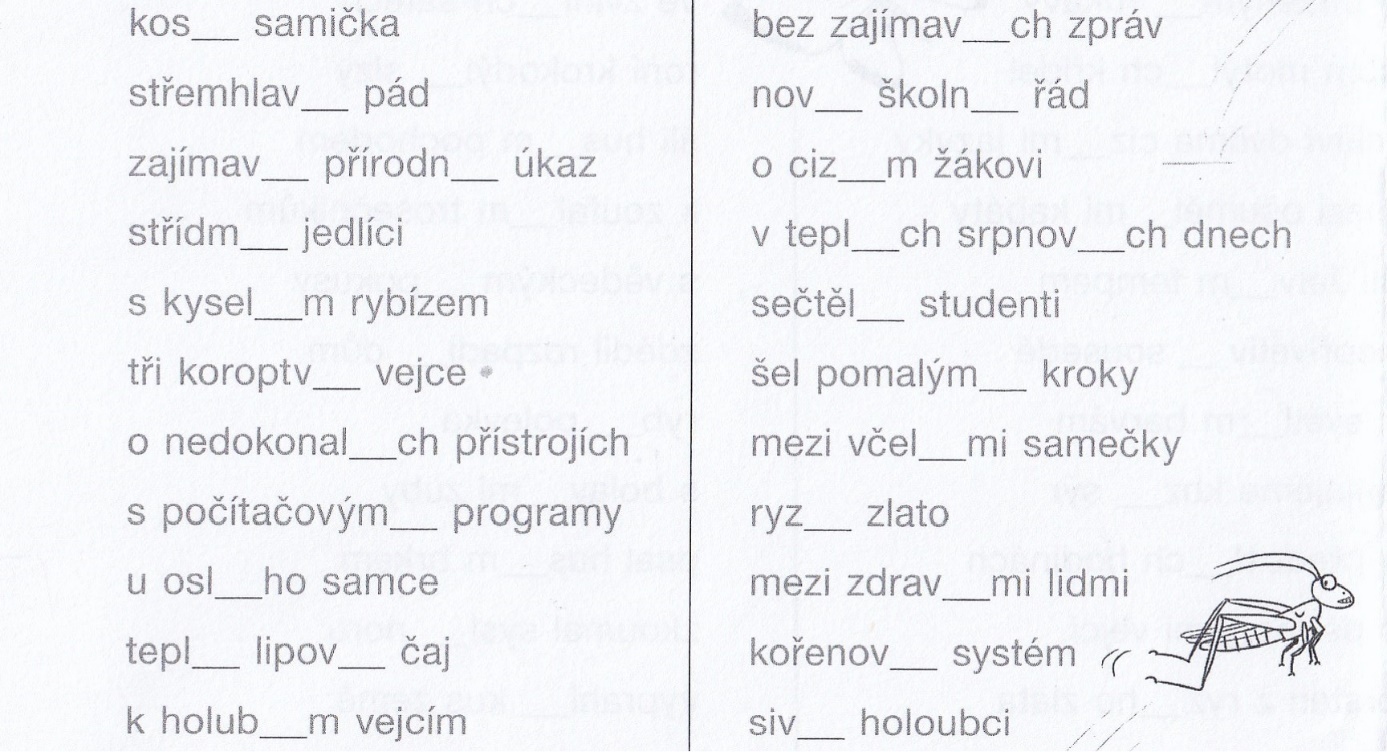  úkol: Opakování skloňování zájmene JÁ – Čj str. 122 zpamětiPodívejte se na video, kde je látka vysvětlena Výukové video: https://www.umimecesky.cz/cviceni-me-mne-zajmeno-jaČj str. 124/4 – písemně ( kde je to možné, napiš oba tvary)Nová látka – skloňování zájmene TY, SEUčebnice str. 122 ( naučit zpaměti)Tvary zájmene TY – kratší ( tě, ti)                         - delší  (tebe, tobě)Delší tvary se užívají: 1. po předložkách ( Bez tebe nepůjdu. Přijde k tobě.)                                     2. při důrazu   ( Tebe neznám. Tobě to neřeknu.)V ostatních případech se užívá tvar kratší. Tvary zájmene SE ( nemá tvar pro 1. pád)  -  kratší ( se, si)                                              -  delší ( sebe, sobě)Delší tvary se užívají: 1. po předložkách ( Myslí jen na sebe.)                                    2. při důrazu  ( Sobě jsem se smál.)V ostatních případech se užívá tvar kratší ( Něco si koupím.)Pozor na pravopis v 7. pádě!!!Někdy se píše samotné sebou, někdy se píše s předložkou s sebou.Při rozlišení, zda ve větě napíšeme S SEBOU nebo SEBOU, musíme zohlednit, jestli se věta týká jenom nás (sebou) nebo nás a jiné věci nebo osoby (s sebou).Příklad:Vzali jsme si s sebou pláštěnku. (jedná se o nás a o pláštěnku, takže S SEBOU)Trhl sebou.  (je tam jenom jedna osoba, takže SEBOU)Vzali ho s sebou. (jedná se o něj a o další lidi, takže S SEBOU)Neházej sebou.  (je tam jenom jedna osoba, takže SEBOU)
Písemný úkol     -   PS str. 28/6PS str. 28/7  ( Na konci této přípravy budete mít cvičení doplněné a vy si ho po samostatném doplnění zkontrolujte a barevnou tužkou opravte případné chyby)Úkol ze slohu: TelefonováníČíst učebnice Čj str. 129/10Napsat 1. S čím s dívkou z článku souhlasíš, co děláš stejně             2. S čím nesouhlasíš, jaká pravidla bychom měli při telefonování                 dodržovat.ČTENÍPřečíst vypravování Josefa Lady – čítanka str. 104 – 105.Písemně odpovědět na otázky str. 105.Nezapomínejte, prosím, na čtení knihy do čtenářského deníku.Pokud nemáte doma ČD, udělejte si zápis na papír a po návratu do školy ho do ČD nalepíte.MATEMATIKAM str. 40/4   vzor: 6,8 = 6 + 0,8 ( protože číslo má 6 jednotek, 8 desetin)                             35,16 = 30 + 5 + 0,1 + 0,06 ( protože číslo má 3 desítky, 5 jednotek,1 desetinu, 6 setin)M str. 40/5  ( opačný postup)M str. 41/11 (Z, V, O) – pozor! Musíš nejdříve odečíst doplatek a pak teprve dělit.M str. 41/14   - vypočítat další 4 př. se zkouškou ( od příkladu 41 276 :19)PŘÍRODOVĚDAProsím, odpovědi na otázky i zápis ofotit a poslat. Opakování – Trávicí soustava ( odpovědi napiš do sešitu)a/ Jakou funkci má trávicí soustava?b/ Vypiš co tvoří trávicí soustavu.c/ Napiš, co by měla obsahovat zdravá snídaně.Nová látka – Vylučovací soustavaa/ přečíst učebnice str. 62 + prohlédnout obrázkyb/ zápis do sešituc/ podívat na video Zápis do sešitu – Vylučovací soustava  ( datum)Vylučovací soustava umožňuje vyloučení škodlivých látek z těla (močí).Vylučovací soustavu tvoří: ledviny, močovody, močový měchýř, močová trubiceDůležitý je dostatečný příjem tekutin! ( 2 – 3 litry denně)Zajímavé video:      https://www.youtube.com/watch?v=Oq2pjtC73tsVLASTIVĚDANová látka:   Život v Československu mezi dvěma válkami  ( 1918 – 1938)Číst v učebnici str. 67 – 68Zápis do sešitu – datum 20.4.Život v ČSR v letech 1918 – 1938ČSR = významná průmyslová i zemědělská zeměPrůmysl         -    zavádění elektřiny  rozvoj dopravyhlavně textilní, sklářský , strojírenský ( výroba strojů)Významný podnikatel – Tomáš Baťa ze Zlína – výroba obuviVelký rozvoj kultury – rozhlas, film ( herec Vlasta Burian)literatura ( bratři Čapkové, J. Hašek, Franc Kafka)divadla ( Osvobozené divadlo Voskovce a Wericha)loutkové divadlo pro děti ( Josef Skupa – Spejbl a Hurvínek)Rozvoj sportu – Sokol ( sokolské slety), hokej, fotbalVe 30. letech zasáhla i ČSR světová hospodářská krize ( téměř 1 milion nezaměstnaných)SP – odpovědi na otázky z učebnice str. 69Otázka navíc ( dobrovolná): V kterém městě v okrese Kutná Hora nechal Tomáš Baťa vybudovat továrnu na výrobu obuvi + jaká obuv se tam vyráběla? Co T. Baťa v tomto městě kromě továrny ještě nechal postavit?Můžete se podívat na krátká videa o průmyslu, kultuře a hospodářské krizi v meziválečném Československu.https://www.youtube.com/watch?v=opx0ow6YUOg&list=PLnplwgXmL676ZF4XY6BrbKpRFABnZExbv&index=96https://www.youtube.com/watch?v=80ImRC2ZW8E&list=PLnplwgXmL676ZF4XY6BrbKpRFABnZExbv&index=97https://www.youtube.com/watch?v=Z_4ygw2Ll24&list=PLnplwgXmL676ZF4XY6BrbKpRFABnZExbv&index=98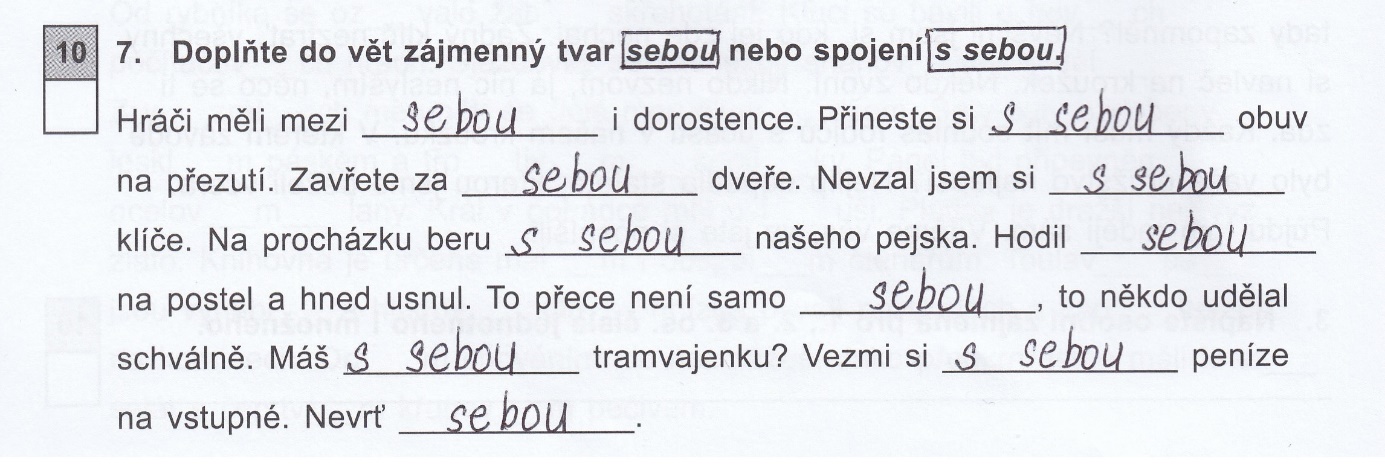 